Publicado en Madrid el 21/12/2023 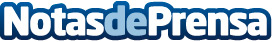 Estudios científicos demuestran que el selenio presente en el pescado contrarresta el contenido de mercurio, según la última campaña de Pesca EspañaEl selenio hace que sea seguro y saludable consumir productos del mar, además de ser un elemento fundamental para muchas funciones del organismo como la tiroidea o la inmunológica. Las autoridades sanitarias recomiendan consumir pescados y mariscos al menos 3 veces por semana por sus beneficios para la salud física y mentalDatos de contacto:Ana PuyolDLaundry667224770Nota de prensa publicada en: https://www.notasdeprensa.es/estudios-cientificos-demuestran-que-el-selenio_1 Categorias: Nutrición Industria Alimentaria Sector Marítimo Bienestar http://www.notasdeprensa.es